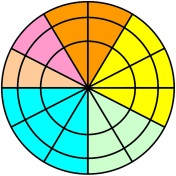 CARDWELL PRIMARY SCHOOLClass teacher KS1 & KS2PERSON SPECIFICATION Qualifications Qualified Teacher Status Experience 1. Successful teaching or teaching practices during qualifying2. Knowledge of NC programmes of study 3. Knowledge of assessment and monitoring pupils’ progress 4. Cardwell Primary School is committed to safeguarding and promoting the welfare of children and young people and expects all staff to share this commitmentKnowledge 1. An understanding of primary practices and developments in  teaching 2. The development of the primary school child; 3. To promote the equal opportunities policy for the LA and the school via curriculum development and the support of pupils and parents. 4. To make appropriate use of the school’s monitoring and assessment strategies to evaluate pupils’ progress towards planned learning objectives; 5. To set challenging teaching and learning objectives which are relevant to all pupils in their classes Skills 1. Good classroom management skills; 2. Ability to motivate and encourage pupils; 3. An ability to demonstrate effective communication skills with pupils, colleagues, parents, governors and support agencies; 4. Ability to deal with behaviour issues; 5. Understanding of issues relating to welfare of pupils; 6. Ability to form good and appropriate relationships with pupils; 7. Ability to work to deadlines; 8. Ability to work in a team and independently9. Able to form good relationships with colleagues, staff and parents; 10.Confident, enthusiastic and versatile; Commitment1. Commitment to ensuring pupils achieve their potential; 2. To promote the Equal Opportunities Policy of the LA and the school via the leadership of staff and the support of pupils and parents; 3. To the educational, psychological, social, emotional and physical development of children; 4. To develop a positive ethos of ‘Mutual Respect’ within the school and the community; 